РЕШЕНИЕот  28 февраля  2017г. № 244а.  ХакуринохабльО передаче полномочий по осуществлению внешнего муниципального финансового контроля на 2017 год На основании п.4 ст.15 Федерального закона №131-ФЗ «Об общих принципах организации местного самоуправления в Российской Федерации», в соответствии с частью 11 статьи 3 Федерального закона от 07 февраля 2011 года № 6-ФЗ «Об общих принципах организации и деятельности контрольно-счетных органов субъектов Российской Федерации и муниципальных образований» в соответствии с Уставом муниципального образования «Хакуринохабльское сельское поселение», Совет народных депутатов муниципального образования «Хакуринохабльское сельское поселение»РЕШИЛ:1. Передать Совету народных депутатов муниципального образования «Шовгеновский район» полномочия по осуществлению внешнего муниципального финансового контроля на 2017 год, включающий в себя:1) контроль за исполнением бюджета сельского поселения;2) экспертиза проектов бюджета сельского поселения;3) внешняя проверка годового отчета об использовании бюджета сельского поселения;4) организация и осуществление контроля за законностью, результативностью (эффективностью и экономностью) использования средств бюджета сельского поселения, а также средств, получаемых бюджетом сельского поселения из иных источников, предусмотренных законодательством Российской Федерации;2. Направить Решение в Совет народных депутатов муниципального образования «Шовгеновский район».3. Совету народных депутатов муниципального образования «Хакуринохабльское сельское поселение» заключить соглашение с Советом народных депутатов муниципального образования «Шовгеновский район» по передаче полномочий указанных в пункте 1 настоящего Решения.4. Настоящее решение вступает в силу с момента его опубликования или  (обнародования) и распространяет свое действие на правоотношения, возникшие в части принятия полномочий по внешнему муниципальному финансовому контролю с 01.01.2017года. Глава муниципального образования «Хакуринохабльское сельское поселение»				          Р.Р. АутлевРЕСПУБЛИКА АДЫГЕЯСовет народных депутатовМуниципального образования«Хакуринохабльское сельское поселение»385440, а. Хакуринохабль, ул. Шовгенова, 13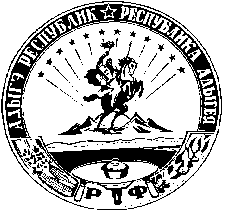 АДЫГЭ РЕСПУБЛИКХьакурынэхьаблэ муниципальнэ къоджэ псэупIэ чIыпIэм изэхэщапIэ янароднэ депутатхэм я Совет385440, къ. Хьакурынэхьабл,ур. Шэуджэным ыцI, 13